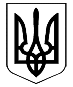 ВЕЛИКОДИМЕРСЬКА СЕЛИЩНА РАДАБРОВАРСЬКОГО РАЙОНУ КИЇВСЬКОЇ ОБЛАСТІР І Ш Е Н Н ЯПро реорганізацію Русанівськогонавчально-виховного комплексу«Загальноосвітня школа І-ІІІ ступенів – дошкільний навчальний заклад»Відповідно до законів України «Про місцеве самоврядування в Україні», «Про освіту», «Про повну загальну середню освіту», «Про дошкільну освіту», «Про позашкільну освіту», «Про державну реєстрацію юридичних осіб, фізичних осіб - підприємців та громадських формувань», Бюджетного кодексу України, з метою раціонального використання бюджетних коштів і вдосконалення мережі закладів освіти, селищна радаВ И Р І Ш И Л А:1. Реорганізувати шляхом перетворення юридичну особу – Русанівський навчально-виховного комплексу «Загальноосвітня школа І-ІІІ ступенів – дошкільний навчальний заклад» у Комунальний заклад «Русанівське навчально-виховне об’єднання «Заклад загальної середньої освіти - заклад дошкільної освіти» Великодимерської селищної ради Броварського району Київської області, яке є правонаступником Русанівського навчально-виховного комплексу «Загальноосвітня школа І-ІІІ ступенів – дошкільний навчальний заклад».2. Виключити із складу засновників Русанівську сільську раду Броварського району Київської області, зв’язку ліквідацією та об’єднанням до Великодимерської об’єднаної територіальної громади та включити до складу засновників Великодимерську селищну раду Броварського району Київської області.3. Присвоїти назву реорганізованому закладу: Комунальний заклад «Русанівське навчально-виховне об’єднання «Заклад загальної середньої освіти - заклад дошкільної освіти» Великодимерської селищної ради Броварського району Київської області, скорочена назва: КЗ «Русанівське НВО».4. Затвердити Статут Комунального закладу «Русанівське навчально-виховне об’єднання «Заклад загальної середньої освіти - заклад дошкільної освіти» Великодимерської селищної ради Броварського району Київської області , скорочена назва: КЗ «Русанівське НВО» .Виконавчому комітетові Великодимерської селищної ради Броварського району Київської області здійснити організаційні-правові заходи, пов’язані з реорганізацією КЗ «Русанівське НВО».Контроль за виконанням цього рішення покласти на постійну комісію з питань освіти, культури, туризму, молоді, фізкультури і спорту, охорони здоров’я та соціального захисту населення.Селищний голова					              Анатолій  БОЧКАРЬОВсмт Велика Димерка03 грудня 2020 року№ 22 ІІ-VIIІ                    